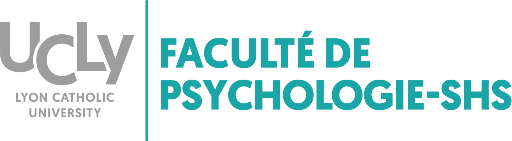 Procédure de candidatureà l’année de Césure 2020-2021 Les étudiants désireux de demander une année de césure sont invités à respecter le calendrier suivant :Les dates importantesRemise du dossier de candidature au secrétariat de l’année de scolarité concerné 	Au plus tard le 12 mai 2020 pour une demande de césure concernant l’année universitaire ou que le 1er semestreAu plus tard le 5 décembre 2020 pour une demande de césure concernant le 2ème semestre Etude des dossiers et entretiens de sélection par le jury : fin juin ou 18 déc.  2020 au plus tardL’année de césure débute à partir du 15 juillet 2020 et prend fin le 31 août 2021 (n’excède pas deux semestres de cours)L’étudiant devra remettre son formulaire de candidature accompagné des documents ci-dessous:	Les pièces à fournir :Dossier de candidature rempli (ci-dessous).Lettre de motivation.C.V.Relevé de notes de l’année en cours.Si possible, lettre d’engagement de la structure d’accueil (sur papier à en-tête) comportant par exemple les dates exactes du stage ainsi que sa durée, le contenu, l’indemnité et /ou avantages en nature.Afin d’être définitivement admis en année de césure, l’étudiant devra respecter les conditions suivantes :	1. Etre inscrit à l’Université Catholique de Lyon pour l’année 2020/2021	2. Pour les étudiants déjà inscrits en 2019/2020 : avoir validé sa première ou seconde année de 	licence ou l’articuler avec son année de Master UCLy avant de partir en année de césure.	3. Ne pas avoir déjà bénéficié d'une année de césure dans son cursus universitaire	4. Communiquer toutes les pièces justificatives sur la nature du projet (Volontariat, Service 	civique, stage, ...)Afin d'être inscrit en année en année N+1 (2021/2022) l'étudiant doit :1. Suivre toutes les procédures de choix (options)2. S'inscrire obligatoirement en année de césure en 2020-2021 et payer les droits d'inscription prévus (cf. Règlement de l’année de Césure)3. Rendre le rapport de mission obligatoire au tuteur choisi ou désigné par la commission pédagogique.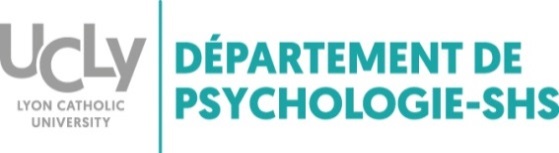 Dossier de candidatureDe l’année de Césure 2020-2021 à remettre à la directrice : Célia Vaz-CernigliaNOM : PRENOM :N° d’étudiant :Domaine :J’envisage :Une année de césure sous forme de stage Durée : A l’étranger (à préciser) :En France (à préciser) :Les deux (à préciser) :Un projet d'une autre natureDurée :Localisation	:A   l’étranger (à préciser) :En   France (à préciser) : Les deux (à préciser) : L’année de césure ne constitue pas une pause d’un an dans votre parcours universitaire. Elle en est une étape à part entière. Elle doit vous permettre de faire progresser votre préparation à une entrée réussie dans le monde du travail. Pour cela cette année doit être pensée comme un projet contribuant à votre professionnalisation (formation, activité), à votre réorientation dans votre parcours de formation professionnelle notamment. Dans ce cadre, il vous est demandé, par l’intermédiaire des réponses que vous allez apporter aux questions listées ci-dessous de présenter votre projet. Vous définirez comment l’année de césure, telle que vous l’envisagez, peut contribuer à sa réalisation.Je décris mon projet :-	Présentez votre projet d’année de césure (Structure d’accueil, durée, objectif, contenu des missions, les contacts pris, l’échéancier).Quel est votre projet ? Comment pourrait-il commencer à se réaliser à la fin de vos études ?Pour réussir ce projet quelles sont d’après-vous les compétences, les connaissances et les expériences pertinentes à acquérir ?En quoi votre projet d’année de césure peut vous permettre de progresser dans l’acquisition de ces compétences et expériences ?Comment pensez-vous articuler votre projet d’année de césure avec votre projet de master ou autre projet de formation ? Règlement de l’année de césure (Article VI des modalités d’examen, Ca du 5 octobre 2015) VI – Année de césureConformément à la circulaire n° 2015-122 du 22-07-2015 du MENESR, les étudiants peuvent bénéficier d’une année de césure. « Si la période de césure constitue un droit pour l'étudiant, les établissements doivent en encadrer la mise en œuvre par une définition des modalités de son obtention au sein de leur règlement des études et / ou règlement intérieur. »Le projet de césure ne peut-être que professionnel (Stage, service civique, volontariat associatif, en France ou à l'étranger, projet de création d'activité, recherche…) et aussi un projet d’études universitaire. Il peut se réaliser en France ou à l’étranger. Afin que le projet de césure soit validé, l’étudiant doit Concernant la licence : le réaliser avant l’entrée en 1ère année ou entre la 1ere et la 3ème année à condition d’être inscrit en licenceConcernant le Mater : le réaliser avant l’entrée en master 1 ou entre le master 1 et la fin du master 2 à condition d’être inscrit en masteravoir trouvé un tuteur parmi les enseignants permanents du département de Psychologie.Cette année de césure doit être validée par la commission pédagogique-césure composée de la directrice du département de psychologie-SHS, des directeurs pédagogiques et responsables des études de la licence ou du master.L’étudiant devra constituer un dossier présentant son projet. Ce dossier sera transmis à la commission qui pourra convoquer l’étudiant pour un entretien de motivation. L’étudiant recevra une réponse de la part de la commission avant la fin juin de l’année universitaire. En cas de refus, l’étudiant pourra demander au directeur que la commission d’examen des situations individuelles soit saisie.Tout étudiant souhaitant candidater pour cette année de césure devra faire en parallèle toutes les démarches obligatoires pour son inscription à l’UCLy.Pendant l'année de césure, moyennant le paiement du minimum des droits de scolarité (charges fixes) et un forfait de 550 euros pour le suivi pédagogique, le statut d’étudiant du département de Psychologie de l’Université Catholique de Lyon est maintenu.Les étudiants boursiers souhaitant bénéficier de ce dispositif de césure doivent se mettre en relation avec le service CROUS pour examiner leur situation, normalement ils gardent le statut de boursier.L’étudiant ayant réalisé une année de césure doit rédiger un rapport de mission à envoyer à son tuteur.Le cours de la scolarité, l’inscription en année supérieure, reprend au terme de cette année de césure.					Célia Vaz-Cerniglia							Directrice du département de 									Psychologie-SHS							Université Catholique de Lyon – Site CarnotTuteur envisagé :Signature du tuteur :Appréciation du projet par le tuteur :